«УТВЕРЖДАЮ» 
Зам.директора по УВР
ГБПОУ РО «ОАТТ» 
__________Н.К. Пичко 
«___»__________2020г. 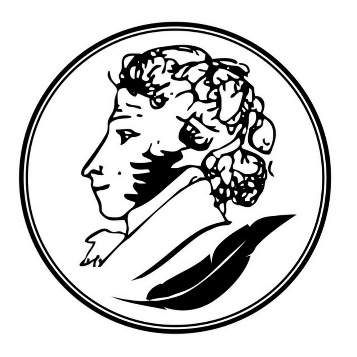 ПОЛОЖЕНИЕо проведении заочной интеллектуальной викторины «В гостях у А.С. Пушкина», посвященной Пушкинскому дню России.Место проведения: ГБПОУ РО «Октябрьский аграрно-технологический техникум».I. Общие положения.Цели: - расширить знания студентов о личности и творчестве А.С.Пушкина как  феномене национальной культуры.- выявить степень компетентности студентов в области литературы по теме «Жизнь и творчество А.С.Пушкина».  Задачи:- выявить наиболее образованных, одаренных студентов, обладающих творческими способностями, ценящих и любящих родной язык и литературу, способных к индивидуальному соревнованию;- осуществить мониторинг степени усвоения ими литературоведческих понятий, умения пользоваться приобретенными знаниями;- активизировать самостоятельную внеаудиторную  работу.II. Организация литературной викторины.2.1. Участниками викторины являются студенты 1-4 курсов ГБПОУ РО «Октябрьский аграрно-технологический техникум». 2.2. Заочная интеллектуальная викторина проводится с 1 по 6 июня 2020 года. III. Правила проведения.Для участия в литературной  викторине необходимо:1) Ответить на вопросы викторины (см. Приложение 1).2) Оформить ответы викторины (см. Приложение 2). Ответы оформить можно разными способами:в печатном виде в документе Microsoft Word;на бумаге от руки, сфотографировать ответы и отправить.Конкурсные работы (в электронном виде или фото) направить до 7 июня 2020 г на:WhatsApp +7 918 532-19-35 – Макаровой Наталье ИвановнеВ письме необходимо указать: Викторина, фамилию, имя студента и номер группы. IV. Критерии оценки работ.Оформление согласно требованиям;точность, краткость ответа на вопрос;аккуратность оформления ответов на листах;текст должен быть читаемым!V. Подведение итогов конкурса и награждение.5.1.Рассмотрение материалов и подведение итогов викторины осуществляется оргкомитетом конкурса.5.2.Подведение итогов конкурса – 7 июня 2020 года.5.3.Победители конкурса (1,2,3 место) награждаются грамотами за 1,2,3 место. 
5.4.Участники конкурса получают сертификаты участников.Приложение 1.Заочная интеллектуальная викторина «В гостях у А.С. Пушкина»(по произведениям и биографии А.С.Пушкина) Тур I. «Биографические данные»За правильный ответ даётся один балл.Вопросы:
1. Назовите годы жизни А.С. Пушкина.2. Сколько лет А.С. Пушкин учился в Царскосельском лицее?
3. Какое стихотворение А.Пушкина первым появилось в печати? Где оно было опубликовано? Сколько лет было автору?4. Какое стихотворение было написано поэтом для чтения на публичном экзамене 8 января 1815 года при переходе с младшего трехлетнего курса на старший?5. Когда и в связи с чем В.Жуковский подарил Пушкину свой портрет?6. К какому произведению эпиграфом была взята пословица: Береги честь смолоду».7. В каких произведениях изображен Петр Первый?8. Кому посвящено стихотворение «Я помню чудное мгновенье…» Кто написал музыку к нему?Тур II. «Как зовут…»За правильный ответ даётся один балл.Вопросы:
1. Как звали няню А.С. Пушкина?2. Назовите имена детей А.С. Пушкина.3. Назовите фамилию Татьяны из романа «Евгений Онегин4. Назовите имя главного героя повести «Капитанская дочка».5. Назовите имя предводителя крестьянского восстания, изображённого А.С. Пушкиным в «Капитанской дочке».6. Во время правления какого царя А.С. Пушкин создал свои лучшие произведения?.7. Назовите волшебника, похитившего Людмилу, из поэмы «Руслан и Людмила».8. Назовите имя друга А.С. Пушкина, ставшего его секундантом на дуэли с Дантесом.Тур III. «Угадайте произведение».За правильный ответ даётся  один балл.Вопросы:
1. Назовите роман в стихах А.С. Пушкина.
2. Какие произведения вошли в сборник «Повестей Белкина»?
3. Какую поэму А.С. Пушкин начал писать ещё в лицейские годы и закончил в 1820 году?
4. Какое стихотворение, ставшее поэтическим итогом творчества, завещанием, обращённым к далёким потомкам, А.С. Пушкин написал за несколько месяцев до своей смерти?
5. Назовите драмы, входящие в цикл «Маленьких трагедий».
6. Какое стихотворение А.С. Пушкин посвятил своей жене Н.Н. Гончаровой?
Тур IV. «Из какого произведения эти строки»За правильный ответ даётся один балл.
Вопросы:
1. «Я каждый день, восстав от сна,     Благодарю сердечно Бога     За то, что в наши времена     Волшебников не так уж много.»2.Ах, если мученик любви  Страдает страстью безнадежно,   Хоть грустно жить, друзья мои,   Однако жить еще возможно».3. «…я не в состоянии жертвовать необходимым в надежде приобрести излишнее.»4. «Во всех ты, Душенька, нарядах хороша»5.  «Люблю тебя, Петра творенье,   Люблю твой строгий, стройный вид,   Невы державное теченье,   Береговой ее гранит…»6. «Ветер по морю гуляет   И кораблик подгоняет;  Он бежит себе в волнах  На поднятых парусах».7. «И молва трезвонить стала:   Дочка царская пропала!..»8. «Дожив без цели, без трудов  До двадцати шести годов,  Томясь в бездействии досуга,  Без службы, без жены, без дел  Ничем заняться не умел.»Тур V. «Сказки»За правильный ответ даётся один балл.Вопросы:
1. Перечислите сказки, которые написал А.С. Пушкин.
2. Какое приданое было готово для свадьбы царевны и королевича Елисея из «Сказки о мёртвой царевне и семи богатырях»?
3. К кому обращается королевич Елисей, чтобы найти свою любимую?
4. Как звали царя из «Сказки о золотом петушке»?
5. Что требовал в подарок старик у царя Дадона взамен на его услугу?
6. Кем захотела быть старуха в своём последнем желании в «Сказке о золотой рыбке»?Тур VI. «Узнай героя и назови произведение»В данном туре стоимость ответа возрастает в два раза – за правильный ответ даётся не один, а два балла.«Он по-французски совершенноМог изъясняться и писал;Легко мазурку танцевалИ кланялся непринужденно;Чего ж вам больше? Свет решил,Что он умен и очень мил.»«Они сошлись. Волна и камень,Стихи и проза, лед и пламеньНе столь различны меж собой,Сперва взаимной разнотойОни друг другу были скучны:Потом понравились; потом Съезжались каждый день верхом,И скоро стали неразлучны.»3. Кто говорит? Назови произведение.. «Да! Такая есть девица. Но жена не рукавица:С белой ручки не стряхнешьДа за пояс не заткнешь. Услужу тебе советом- Слушай: обо всем об этом Пораздумай ты путем, Не раскаяться б потом».4. «На берегу пустынных волн Стоял он, дум великих полн, И вдаль глядел…»5. Кто говорит? К кому обращается??. «Оставь нас, гордый человек!Мы дики, нет у нас законов, Мы не терзаем, не казним, Не нужно крови нам и стонов; Но жить с убийцей  не хотим.»6. Кто говорит? К кому обращается? Слыхал я истину Бывало:Хоть лоб широк, да мозгу мало.»Тур VII. ««Что мы знаем о нашей письменности»В данном туре стоимость ответа возрастает – за правильный ответ даётся не один, а три балла.1.Как правильно прочитать строчки из романа в стихах А.С. Пушкина «Евгений Онегин»?  (Впишите названия букв н и n)	И русский Н как N французский 	Произносить умела в носВ печатном тексте стихотворного романа А.С. Пушкина «Евгений Онегин» письмо Татьяны не имеет подписи.В черновике же подпись героини читалась весьма своеобразно. Как?  (Впишите названия букв Т, Л))	Подумала: что скажут люди?	И подписала Т.Л3.Почему в приведенном ниже тексте виселица переносно названа словом глаголь?	Какую ж видит он картину?	Кругом пустыня, дичь и голь,	А в стороне торчит глаголь	И на глаголе том два тела	Висят… 	(А.С. Пушкин)Всего 48 балловУДАЧИ!Приложение 2.Заочная интеллектуальная викторина «В гостях у А.С. Пушкина»ФИ студента: ___________________________________Группа: ______________ курс ________________Ответы:Тур I. «Биографические данные»…………ответ…………….…………ответ…………….…………ответ…………….и т.д.Тур II. «Как зовут…»…………ответ…………….…………ответ…………….…………ответ…………….и т.д.Тур III. «Угадайте произведение».…………ответ…………….…………ответ…………….…………ответ…………….и т.д.и т.д.